บันทึกข้อความ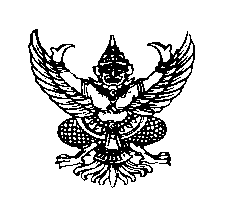 ส่วนราชการ......วิทยาลัยเทคนิคนครศรีธรรมราช....................................................................................................ที่.............................................วันที่...........................................................................................................................เรื่อง  ขอรายงานการนิเทศและติดตาม นักเรียน นักศึกษา ฝึกงาน/ฝึกอาชีพ เรียน  ผู้อำนวยการวิทยาลัยเทคนิคนครศรีธรรมราช            ข้าพเจ้า นาย/นาง/นางสาว ..............................................................ตำแหน่ง...................................................  แผนกวิชา ...........................................................  ได้ไปนิเทศนักเรียน นักศึกษา ที่ปฏิบัติงานในสถานประกอบการ ตามตารางสอนที่ได้รับมอบหมายในภาคเรียนที่.................ปีการศึกษา.......................... สัปดาห์เรียนที่..................................โดยรายละเอียดดังนี้วันที่..............เดือน........................ พ.ศ. ............... เวลา..........................................ถึง........................................ชื่อสถานประกอบการ...........................................................................................................................................รหัสวิชา..................................................ชื่อวิชา.................................................................(ท-ป-น)......-......-.......จำนวนนักเรียน นักศึกษา ที่ปฏิบัติงาน............................คน มา........................คน ไม่มา..............................คนรูปแบบการนิเทศ  (......) onsite (......) online  (..….) อื่นๆ(..….) อื่นๆ (ระบุ)....................................................วันที่..............เดือน........................ พ.ศ. ............... เวลา..........................................ถึง........................................ชื่อสถานประกอบการ...........................................................................................................................................รหัสวิชา..................................................ชื่อวิชา.................................................................(ท-ป-น)......-......-.......จำนวนนักเรียน นักศึกษา ที่ปฏิบัติงาน............................คน มา........................คน ไม่มา..............................คนรูปแบบการนิเทศ  (......) onsite (......) online  (..….) อื่นๆ(..….) อื่นๆ (ระบุ)....................................................วันที่..............เดือน........................ พ.ศ. ............... เวลา..........................................ถึง........................................ชื่อสถานประกอบการ...........................................................................................................................................รหัสวิชา..................................................ชื่อวิชา.................................................................(ท-ป-น)......-......-.......จำนวนนักเรียน นักศึกษา ที่ปฏิบัติงาน............................คน มา........................คน ไม่มา..............................คนรูปแบบการนิเทศ  (......) onsite (......) online  (..….) อื่นๆ(..….) อื่นๆ (ระบุ)....................................................วันที่..............เดือน........................ พ.ศ. ............... เวลา..........................................ถึง........................................ชื่อสถานประกอบการ...........................................................................................................................................รหัสวิชา..................................................ชื่อวิชา.................................................................(ท-ป-น)......-......-.......จำนวนนักเรียน นักศึกษา ที่ปฏิบัติงาน............................คน มา........................คน ไม่มา..............................คนรูปแบบการนิเทศ  (......) onsite (......) online  (..….) อื่นๆ(..….) อื่นๆ (ระบุ)....................................................วันที่..............เดือน........................ พ.ศ. ............... เวลา..........................................ถึง........................................ชื่อสถานประกอบการ...........................................................................................................................................รหัสวิชา..................................................ชื่อวิชา.................................................................(ท-ป-น)......-......-.......จำนวนนักเรียน นักศึกษา ที่ปฏิบัติงาน............................คน มา........................คน ไม่มา..............................คนรูปแบบการนิเทศ  (......) onsite (......) online  (..….) อื่นๆ (ระบุ)......................................................................-2-             โดยข้าพเจ้า  ได้แนบหลักฐานแบบนิเทศ มาด้วยแล้ว  จำนวน..............ชุด             ดังนั้น ข้าพเจ้าจึงขอส่งแบบนิเทศและติดตามประจำสัปดาห์มาเพื่อเป็นหลักฐานเพื่อใช้ประกอบการนิเทศและเป็นเอกสารหลักฐานอ้างอิงการขอเบิกค่าสอนเกินภาระงาน	                         จึงเรียนมาเพื่อ              1. โปรดทราบ              2. ควรมอบงานอาชีวศึกษาระบบทวิภาคี                                                  ลงชื่อ.......................................................ครูนิเทศก์                                                                      (....................................................)ความเห็นหัวหน้าแผนกวิชาหัวหน้างานอาชีวศึกษาระบบทวิภาคี เพื่อโปรดทราบ อื่น ๆ ...........................................................ลงชื่อ.......................................................      (.....................................................)   -------/-----------------------/-------------- เพื่อโปรดทราบ อื่น ๆ ...........................................................      ลงชื่อ .............................................                (นางศศิพิมพ์  กองสุข)    -------/-----------------------/--------------ความเห็นรองผู้อำนวยการฝ่ายวิชาการความเห็นผู้อำนวยการ เพื่อโปรดทราบ ควรมอบงานอาชีวศึกษาระบบทวิภาคี อื่น ๆ ...........................................................    ว่าที่ ร.ต. ................................................               (สุนทร เตียวัฒนาตระกูล)-------/-----------------------/-------------- ทราบ มอบงานอาชีวศึกษาระบบทวิภาคี........................................                   (นายประชา  ฤทธิผล)-------/-----------------------/--------------